任务名称连锁经营组织结构与职能连锁经营组织结构与职能授课类型：新授授课类型：新授授课类型：新授授课时间：第2 周授课时间：第2 周教学目标能力目标能为连锁企业设计组织结构，制定各部门职责能为连锁企业设计组织结构，制定各部门职责能为连锁企业设计组织结构，制定各部门职责能为连锁企业设计组织结构，制定各部门职责能为连锁企业设计组织结构，制定各部门职责能为连锁企业设计组织结构，制定各部门职责教学目标知识目标掌握连锁企业组织结构基本构成理解连锁企业组织的特点理解连锁企业组织部门职能掌握连锁企业组织结构基本构成理解连锁企业组织的特点理解连锁企业组织部门职能掌握连锁企业组织结构基本构成理解连锁企业组织的特点理解连锁企业组织部门职能掌握连锁企业组织结构基本构成理解连锁企业组织的特点理解连锁企业组织部门职能掌握连锁企业组织结构基本构成理解连锁企业组织的特点理解连锁企业组织部门职能掌握连锁企业组织结构基本构成理解连锁企业组织的特点理解连锁企业组织部门职能教学目标素质目标培养小组团队合作精神培养学生协调能力、和沟通能力的培养小组团队合作精神培养学生协调能力、和沟通能力的培养小组团队合作精神培养学生协调能力、和沟通能力的培养小组团队合作精神培养学生协调能力、和沟通能力的培养小组团队合作精神培养学生协调能力、和沟通能力的培养小组团队合作精神培养学生协调能力、和沟通能力的教学目标思政目标培养学生正确认识和评价连锁经营的组织结构，培养学生自律、爱岗敬业的工匠精神；作为组织管理者要有热爱组织、为人民群众谋福利的情怀，正确处理组织利益、个人利益和社会利益之间的关系。培养学生正确认识和评价连锁经营的组织结构，培养学生自律、爱岗敬业的工匠精神；作为组织管理者要有热爱组织、为人民群众谋福利的情怀，正确处理组织利益、个人利益和社会利益之间的关系。培养学生正确认识和评价连锁经营的组织结构，培养学生自律、爱岗敬业的工匠精神；作为组织管理者要有热爱组织、为人民群众谋福利的情怀，正确处理组织利益、个人利益和社会利益之间的关系。培养学生正确认识和评价连锁经营的组织结构，培养学生自律、爱岗敬业的工匠精神；作为组织管理者要有热爱组织、为人民群众谋福利的情怀，正确处理组织利益、个人利益和社会利益之间的关系。培养学生正确认识和评价连锁经营的组织结构，培养学生自律、爱岗敬业的工匠精神；作为组织管理者要有热爱组织、为人民群众谋福利的情怀，正确处理组织利益、个人利益和社会利益之间的关系。培养学生正确认识和评价连锁经营的组织结构，培养学生自律、爱岗敬业的工匠精神；作为组织管理者要有热爱组织、为人民群众谋福利的情怀，正确处理组织利益、个人利益和社会利益之间的关系。教学任务1.情境导入，任务介绍，提出问题引导讨论情境导入，任务介绍，提出问题引导讨论情境导入，任务介绍，提出问题引导讨论情境导入，任务介绍，提出问题引导讨论情境导入，任务介绍，提出问题引导讨论情境导入，任务介绍，提出问题引导讨论教学任务2.搜集资料，完成任务分析报告搜集资料，完成任务分析报告搜集资料，完成任务分析报告搜集资料，完成任务分析报告搜集资料，完成任务分析报告搜集资料，完成任务分析报告教学任务3.检查理论知识学习检查理论知识学习检查理论知识学习检查理论知识学习检查理论知识学习检查理论知识学习教学任务4.展示工作成果展示工作成果展示工作成果展示工作成果展示工作成果展示工作成果教学任务5.布置作业布置作业布置作业布置作业布置作业布置作业教学重点难点重点连锁经营组织特点及职能连锁经营组织特点及职能解决方法学生讨论，重点分析学生讨论，重点分析学生讨论，重点分析教学重点难点难点连锁经营组织特点及职能连锁经营组织特点及职能解决方法学生讨论，重点分析学生讨论，重点分析学生讨论，重点分析教学方法与手段教学方法课堂讲授、情景教学法、讨论法、演示法课堂讲授、情景教学法、讨论法、演示法课堂讲授、情景教学法、讨论法、演示法课堂讲授、情景教学法、讨论法、演示法课堂讲授、情景教学法、讨论法、演示法课堂讲授、情景教学法、讨论法、演示法教学方法与手段教学手段多媒体多媒体多媒体多媒体多媒体多媒体使用教材及相关教学资源教材才电子教案任务工单教材才电子教案任务工单教材才电子教案任务工单教材才电子教案任务工单教材才电子教案任务工单教材才电子教案任务工单教材才电子教案任务工单教学小结教学设计教学设计教学设计教学设计教学设计教学设计教学设计教学设计教学内容、步骤教学内容、步骤教学内容、步骤教学内容、步骤教学内容、步骤教学内容、步骤教学内容、步骤教学设计王小明选择了某家品牌的连锁企业，想要了解一下这家企业的组织构成，加盟后自己要承担哪些责任。王小明选择了某家品牌的连锁企业，想要了解一下这家企业的组织构成，加盟后自己要承担哪些责任。王小明选择了某家品牌的连锁企业，想要了解一下这家企业的组织构成，加盟后自己要承担哪些责任。王小明选择了某家品牌的连锁企业，想要了解一下这家企业的组织构成，加盟后自己要承担哪些责任。王小明选择了某家品牌的连锁企业，想要了解一下这家企业的组织构成，加盟后自己要承担哪些责任。王小明选择了某家品牌的连锁企业，想要了解一下这家企业的组织构成，加盟后自己要承担哪些责任。王小明选择了某家品牌的连锁企业，想要了解一下这家企业的组织构成，加盟后自己要承担哪些责任。设置教学情境，导入教学任务（5分钟）【问题导入】连锁企业组织有哪些部分构成？不同模式连锁企业总部与分店之间关系有何区别？与传统商业结构有何不同？【问题导入】连锁企业组织有哪些部分构成？不同模式连锁企业总部与分店之间关系有何区别？与传统商业结构有何不同？【问题导入】连锁企业组织有哪些部分构成？不同模式连锁企业总部与分店之间关系有何区别？与传统商业结构有何不同？【问题导入】连锁企业组织有哪些部分构成？不同模式连锁企业总部与分店之间关系有何区别？与传统商业结构有何不同？【问题导入】连锁企业组织有哪些部分构成？不同模式连锁企业总部与分店之间关系有何区别？与传统商业结构有何不同？【问题导入】连锁企业组织有哪些部分构成？不同模式连锁企业总部与分店之间关系有何区别？与传统商业结构有何不同？【问题导入】连锁企业组织有哪些部分构成？不同模式连锁企业总部与分店之间关系有何区别？与传统商业结构有何不同？学生活动总结回答（小组讨论，25分钟）连锁企业组织结构什么是组织——是为了实现一定目标，经由分工与合作及不同层次的权利和责任制度而构成的人群组合。1、连锁企业组织结构——连锁企业的各构成部分及它们之间的相互联系。2、连锁企业组织结构的基本构成：（1）总部——领导层和决策层，属于决策后勤作业单位。通过总部的标准化、专业化、集中化管理使门店的作业简单化、高效化。（2）门店——连锁经营的基础，承担具体的销售功能。（3）配送中心——物流机构，是连锁经营成功的保证。【提问】组织结构类型有哪些？有何有缺点？（连锁企业适合哪种？）直线型组织：小企业组织结构的特征：优点：精通业务，承担着中央管理业务，而且决策快，控制及时，人员少，效率高。缺点：组织分工较差，店面增多就无法适应和管理职能型组织：中型连锁企业：一般分为两层：上层是总部管理整体事业的组织系统；下层是门店。中型连锁企业组织结构图中，部门按照职能设置，科室也基本按照职能划分，只有店面经营部按照营业区域设置分店；物流部按照商品类别设置采购室。中型企业组织结构的特征：优点：分工明确，各部门分担精力和职责。缺点：需要沟通协作，成本高，效率低。大型企业组织结构的特征：优点：各区域在总部的指导下，负责本区域经营发展规划，处理门店日常的经营管理。总部不用管理终端细节。缺点：管理层级越多，各层次的沟通越困难，产生协调的问题越多，决策所经过的路径就越长，组织将无法适应变化。直营连锁，总部与分店是上下级关系；加盟连锁、自由连锁，总部与分店之间是经济合同关系，法律关系平等，在业务上是合作关系，运营上市指导与被指导的关系。连锁经营企业组织与传统商业企业组织的区别1、纵向命令阶层减少、效率提高、成本降低（扁平化）2、横向专业部门增加、分工加强、责任明确（专业化）3、教育职能部门重要性加强（教育培训功能加强）二、连锁企业组织职能1.总部职能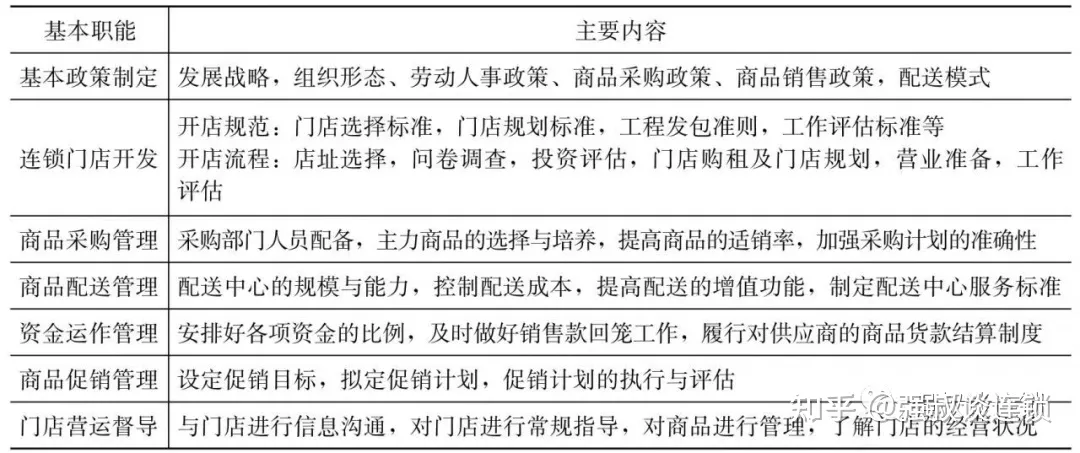 （一）策略的制定1、制定发展战略2、确立分店3、企业形象策划4、制订企业采购政策及商品开发策略5、制订商品销售政策6、确立配送模式7、制订劳动人事政策（二）店铺开发1、分析商圈、寻找店铺，安排开店流程作业流程：寻找门店—商圈调查—投资评估—门店购租—门店规划—门店营业准备—开业后评估2、划分分店职能部门职责3、制定分店操作规范及表单（三）商品管理1、商品采购与销售2、商品存放和货架摆放（四）商品配送管理（五）资金运作管理（六）商品促销管理（七）督导运营（八）信息管理行政管理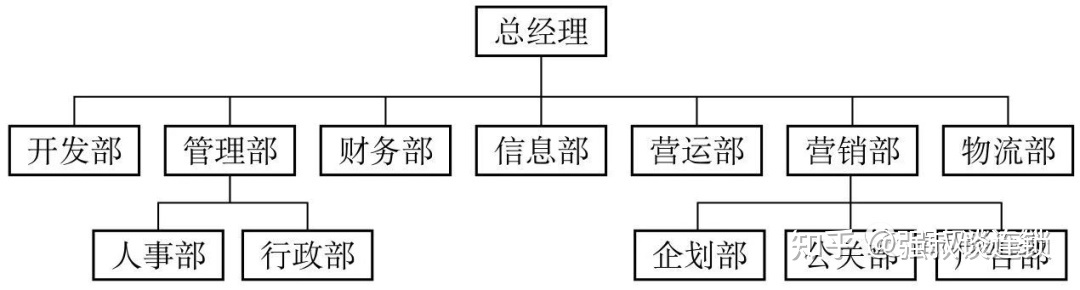 （1）开发部的职能：新开门店或加盟店的商圈调查，包括人口户数、消费收入和竞争状况等；新开门店投资效益评估，加盟店销售能力评估；新开门店投资预算；建设新店工程设计与审核，工程的招标、监督与验收；新开门店开店流程与进度控制；新开门店所需经营设备的采购及设备的维修保养。（2）管理部的职能：人力资源制度的制定与执行；员工福利制度的制定与执行；人员的招聘与培训；企业合同的管理；企业安全管理制度的制定与执行；企业办公用品的采购与管理；法律事务专员和公关事务专员的管理。（3）财务部的职能：企业融资、用资、资金调度及企业财务状况、投资风险分析等财务管理工作；财务报表、会计报表编制工作；审核进货凭证，处理进货财务，与供应商对账并付款；统计每日营业额；发票管理、支票管理；税金上报缴纳；会计电算化作业与管理；各店铺财务工作的统一管理，把握各店铺考核的经济指标。（4）信息部的职能：连锁企业信息的收集与处理；计算机网络系统的维护；商品代码、企业代码、条形码的打印处理；各种数据、影像资料的存储、保管；数据资料的加密、解密。（5）营运部的职能：制定连锁企业总体营业目标和各门店的营业目标，推动营业目标的实现；门店经营的专业知识与技能的指导；编写连锁经营营业手册，并检查和监督营业手册的执行情况；指导门店改善营业现场作业，派出指导人员对不同连锁门店进行指导并考查其工作情况。（6）营销部的职能：门店商品配置、陈列设计，商品销售分析，利润分析与改进措施；促销策略的制定，促销活动计划的制定与执行；企业广告、竞争状况调查分析；店铺形象的设计；店铺广告计划的执行与制定。（7）物流部的职能：采购方式的制定；供应商的管理；商品货源的维护、新商品的开发与滞销商品的淘汰；商品采购的谈判、采购价格的谈判与制定以及商品销售价格的制定；制定与实施不同区域、不同类别的商品组合策略；商品储存、商品配送制度的制定及作业流程的制定与控制。2.连锁门店职能规模较大的连锁门店典型的组织结构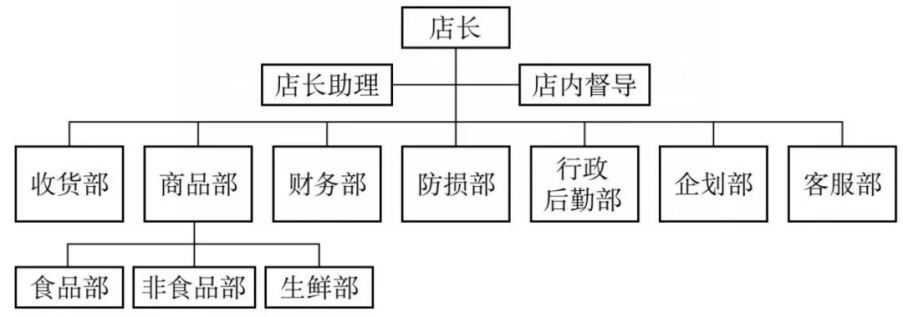 规模较小的连锁门店的组织结构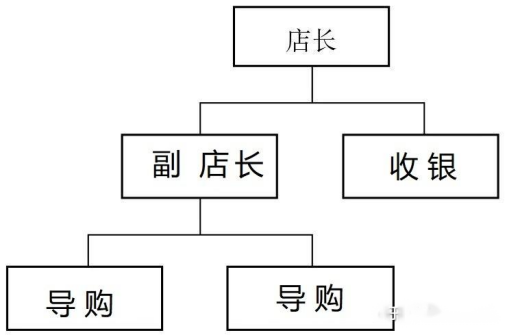 门店是连锁企业直接向顾客提供商品和服务的零售终端，因而其主要职能是商品的销售与服务，以及与此相关的一系列管理作业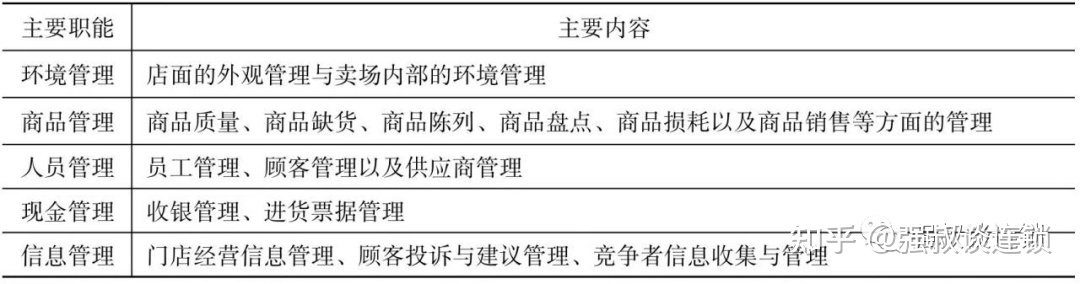 配送中心职能（1）配送中心在连锁经营中的作用1、使商品流发生变化2、商品配送实现集约化，降低物流成本3、减少连锁店物流操作，使店铺更加专注于销售经营（2）配送中心职能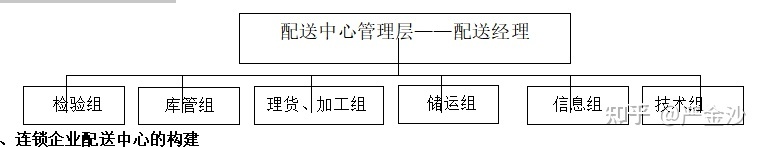 备货职能：1、订购货物2、筹集货物3、储存货物理货职能：1、货物分拣2、配货3、包装送货职能：搬运、配装、运输、交货流通加工职能信息采集职能连锁企业（门店卖场）人员配置方法（人员配置数量的确定）人员配置数量取决于顾客流量以及门店希望为顾客提供的服务水平。根据不同配置水平确定不同标准的门店运营费用和成本，最终对卖场销售商品的定价产生影响。例如，某门店客流量为1000人，购买商品的顾客为30%，1名收银员1天可以服务100名顾客，该门店需要设置多少个收银岗位？（3个）连锁企业组织结构什么是组织——是为了实现一定目标，经由分工与合作及不同层次的权利和责任制度而构成的人群组合。1、连锁企业组织结构——连锁企业的各构成部分及它们之间的相互联系。2、连锁企业组织结构的基本构成：（1）总部——领导层和决策层，属于决策后勤作业单位。通过总部的标准化、专业化、集中化管理使门店的作业简单化、高效化。（2）门店——连锁经营的基础，承担具体的销售功能。（3）配送中心——物流机构，是连锁经营成功的保证。【提问】组织结构类型有哪些？有何有缺点？（连锁企业适合哪种？）直线型组织：小企业组织结构的特征：优点：精通业务，承担着中央管理业务，而且决策快，控制及时，人员少，效率高。缺点：组织分工较差，店面增多就无法适应和管理职能型组织：中型连锁企业：一般分为两层：上层是总部管理整体事业的组织系统；下层是门店。中型连锁企业组织结构图中，部门按照职能设置，科室也基本按照职能划分，只有店面经营部按照营业区域设置分店；物流部按照商品类别设置采购室。中型企业组织结构的特征：优点：分工明确，各部门分担精力和职责。缺点：需要沟通协作，成本高，效率低。大型企业组织结构的特征：优点：各区域在总部的指导下，负责本区域经营发展规划，处理门店日常的经营管理。总部不用管理终端细节。缺点：管理层级越多，各层次的沟通越困难，产生协调的问题越多，决策所经过的路径就越长，组织将无法适应变化。直营连锁，总部与分店是上下级关系；加盟连锁、自由连锁，总部与分店之间是经济合同关系，法律关系平等，在业务上是合作关系，运营上市指导与被指导的关系。连锁经营企业组织与传统商业企业组织的区别1、纵向命令阶层减少、效率提高、成本降低（扁平化）2、横向专业部门增加、分工加强、责任明确（专业化）3、教育职能部门重要性加强（教育培训功能加强）二、连锁企业组织职能1.总部职能（一）策略的制定1、制定发展战略2、确立分店3、企业形象策划4、制订企业采购政策及商品开发策略5、制订商品销售政策6、确立配送模式7、制订劳动人事政策（二）店铺开发1、分析商圈、寻找店铺，安排开店流程作业流程：寻找门店—商圈调查—投资评估—门店购租—门店规划—门店营业准备—开业后评估2、划分分店职能部门职责3、制定分店操作规范及表单（三）商品管理1、商品采购与销售2、商品存放和货架摆放（四）商品配送管理（五）资金运作管理（六）商品促销管理（七）督导运营（八）信息管理行政管理（1）开发部的职能：新开门店或加盟店的商圈调查，包括人口户数、消费收入和竞争状况等；新开门店投资效益评估，加盟店销售能力评估；新开门店投资预算；建设新店工程设计与审核，工程的招标、监督与验收；新开门店开店流程与进度控制；新开门店所需经营设备的采购及设备的维修保养。（2）管理部的职能：人力资源制度的制定与执行；员工福利制度的制定与执行；人员的招聘与培训；企业合同的管理；企业安全管理制度的制定与执行；企业办公用品的采购与管理；法律事务专员和公关事务专员的管理。（3）财务部的职能：企业融资、用资、资金调度及企业财务状况、投资风险分析等财务管理工作；财务报表、会计报表编制工作；审核进货凭证，处理进货财务，与供应商对账并付款；统计每日营业额；发票管理、支票管理；税金上报缴纳；会计电算化作业与管理；各店铺财务工作的统一管理，把握各店铺考核的经济指标。（4）信息部的职能：连锁企业信息的收集与处理；计算机网络系统的维护；商品代码、企业代码、条形码的打印处理；各种数据、影像资料的存储、保管；数据资料的加密、解密。（5）营运部的职能：制定连锁企业总体营业目标和各门店的营业目标，推动营业目标的实现；门店经营的专业知识与技能的指导；编写连锁经营营业手册，并检查和监督营业手册的执行情况；指导门店改善营业现场作业，派出指导人员对不同连锁门店进行指导并考查其工作情况。（6）营销部的职能：门店商品配置、陈列设计，商品销售分析，利润分析与改进措施；促销策略的制定，促销活动计划的制定与执行；企业广告、竞争状况调查分析；店铺形象的设计；店铺广告计划的执行与制定。（7）物流部的职能：采购方式的制定；供应商的管理；商品货源的维护、新商品的开发与滞销商品的淘汰；商品采购的谈判、采购价格的谈判与制定以及商品销售价格的制定；制定与实施不同区域、不同类别的商品组合策略；商品储存、商品配送制度的制定及作业流程的制定与控制。2.连锁门店职能规模较大的连锁门店典型的组织结构规模较小的连锁门店的组织结构门店是连锁企业直接向顾客提供商品和服务的零售终端，因而其主要职能是商品的销售与服务，以及与此相关的一系列管理作业配送中心职能（1）配送中心在连锁经营中的作用1、使商品流发生变化2、商品配送实现集约化，降低物流成本3、减少连锁店物流操作，使店铺更加专注于销售经营（2）配送中心职能备货职能：1、订购货物2、筹集货物3、储存货物理货职能：1、货物分拣2、配货3、包装送货职能：搬运、配装、运输、交货流通加工职能信息采集职能连锁企业（门店卖场）人员配置方法（人员配置数量的确定）人员配置数量取决于顾客流量以及门店希望为顾客提供的服务水平。根据不同配置水平确定不同标准的门店运营费用和成本，最终对卖场销售商品的定价产生影响。例如，某门店客流量为1000人，购买商品的顾客为30%，1名收银员1天可以服务100名顾客，该门店需要设置多少个收银岗位？（3个）连锁企业组织结构什么是组织——是为了实现一定目标，经由分工与合作及不同层次的权利和责任制度而构成的人群组合。1、连锁企业组织结构——连锁企业的各构成部分及它们之间的相互联系。2、连锁企业组织结构的基本构成：（1）总部——领导层和决策层，属于决策后勤作业单位。通过总部的标准化、专业化、集中化管理使门店的作业简单化、高效化。（2）门店——连锁经营的基础，承担具体的销售功能。（3）配送中心——物流机构，是连锁经营成功的保证。【提问】组织结构类型有哪些？有何有缺点？（连锁企业适合哪种？）直线型组织：小企业组织结构的特征：优点：精通业务，承担着中央管理业务，而且决策快，控制及时，人员少，效率高。缺点：组织分工较差，店面增多就无法适应和管理职能型组织：中型连锁企业：一般分为两层：上层是总部管理整体事业的组织系统；下层是门店。中型连锁企业组织结构图中，部门按照职能设置，科室也基本按照职能划分，只有店面经营部按照营业区域设置分店；物流部按照商品类别设置采购室。中型企业组织结构的特征：优点：分工明确，各部门分担精力和职责。缺点：需要沟通协作，成本高，效率低。大型企业组织结构的特征：优点：各区域在总部的指导下，负责本区域经营发展规划，处理门店日常的经营管理。总部不用管理终端细节。缺点：管理层级越多，各层次的沟通越困难，产生协调的问题越多，决策所经过的路径就越长，组织将无法适应变化。直营连锁，总部与分店是上下级关系；加盟连锁、自由连锁，总部与分店之间是经济合同关系，法律关系平等，在业务上是合作关系，运营上市指导与被指导的关系。连锁经营企业组织与传统商业企业组织的区别1、纵向命令阶层减少、效率提高、成本降低（扁平化）2、横向专业部门增加、分工加强、责任明确（专业化）3、教育职能部门重要性加强（教育培训功能加强）二、连锁企业组织职能1.总部职能（一）策略的制定1、制定发展战略2、确立分店3、企业形象策划4、制订企业采购政策及商品开发策略5、制订商品销售政策6、确立配送模式7、制订劳动人事政策（二）店铺开发1、分析商圈、寻找店铺，安排开店流程作业流程：寻找门店—商圈调查—投资评估—门店购租—门店规划—门店营业准备—开业后评估2、划分分店职能部门职责3、制定分店操作规范及表单（三）商品管理1、商品采购与销售2、商品存放和货架摆放（四）商品配送管理（五）资金运作管理（六）商品促销管理（七）督导运营（八）信息管理行政管理（1）开发部的职能：新开门店或加盟店的商圈调查，包括人口户数、消费收入和竞争状况等；新开门店投资效益评估，加盟店销售能力评估；新开门店投资预算；建设新店工程设计与审核，工程的招标、监督与验收；新开门店开店流程与进度控制；新开门店所需经营设备的采购及设备的维修保养。（2）管理部的职能：人力资源制度的制定与执行；员工福利制度的制定与执行；人员的招聘与培训；企业合同的管理；企业安全管理制度的制定与执行；企业办公用品的采购与管理；法律事务专员和公关事务专员的管理。（3）财务部的职能：企业融资、用资、资金调度及企业财务状况、投资风险分析等财务管理工作；财务报表、会计报表编制工作；审核进货凭证，处理进货财务，与供应商对账并付款；统计每日营业额；发票管理、支票管理；税金上报缴纳；会计电算化作业与管理；各店铺财务工作的统一管理，把握各店铺考核的经济指标。（4）信息部的职能：连锁企业信息的收集与处理；计算机网络系统的维护；商品代码、企业代码、条形码的打印处理；各种数据、影像资料的存储、保管；数据资料的加密、解密。（5）营运部的职能：制定连锁企业总体营业目标和各门店的营业目标，推动营业目标的实现；门店经营的专业知识与技能的指导；编写连锁经营营业手册，并检查和监督营业手册的执行情况；指导门店改善营业现场作业，派出指导人员对不同连锁门店进行指导并考查其工作情况。（6）营销部的职能：门店商品配置、陈列设计，商品销售分析，利润分析与改进措施；促销策略的制定，促销活动计划的制定与执行；企业广告、竞争状况调查分析；店铺形象的设计；店铺广告计划的执行与制定。（7）物流部的职能：采购方式的制定；供应商的管理；商品货源的维护、新商品的开发与滞销商品的淘汰；商品采购的谈判、采购价格的谈判与制定以及商品销售价格的制定；制定与实施不同区域、不同类别的商品组合策略；商品储存、商品配送制度的制定及作业流程的制定与控制。2.连锁门店职能规模较大的连锁门店典型的组织结构规模较小的连锁门店的组织结构门店是连锁企业直接向顾客提供商品和服务的零售终端，因而其主要职能是商品的销售与服务，以及与此相关的一系列管理作业配送中心职能（1）配送中心在连锁经营中的作用1、使商品流发生变化2、商品配送实现集约化，降低物流成本3、减少连锁店物流操作，使店铺更加专注于销售经营（2）配送中心职能备货职能：1、订购货物2、筹集货物3、储存货物理货职能：1、货物分拣2、配货3、包装送货职能：搬运、配装、运输、交货流通加工职能信息采集职能连锁企业（门店卖场）人员配置方法（人员配置数量的确定）人员配置数量取决于顾客流量以及门店希望为顾客提供的服务水平。根据不同配置水平确定不同标准的门店运营费用和成本，最终对卖场销售商品的定价产生影响。例如，某门店客流量为1000人，购买商品的顾客为30%，1名收银员1天可以服务100名顾客，该门店需要设置多少个收银岗位？（3个）连锁企业组织结构什么是组织——是为了实现一定目标，经由分工与合作及不同层次的权利和责任制度而构成的人群组合。1、连锁企业组织结构——连锁企业的各构成部分及它们之间的相互联系。2、连锁企业组织结构的基本构成：（1）总部——领导层和决策层，属于决策后勤作业单位。通过总部的标准化、专业化、集中化管理使门店的作业简单化、高效化。（2）门店——连锁经营的基础，承担具体的销售功能。（3）配送中心——物流机构，是连锁经营成功的保证。【提问】组织结构类型有哪些？有何有缺点？（连锁企业适合哪种？）直线型组织：小企业组织结构的特征：优点：精通业务，承担着中央管理业务，而且决策快，控制及时，人员少，效率高。缺点：组织分工较差，店面增多就无法适应和管理职能型组织：中型连锁企业：一般分为两层：上层是总部管理整体事业的组织系统；下层是门店。中型连锁企业组织结构图中，部门按照职能设置，科室也基本按照职能划分，只有店面经营部按照营业区域设置分店；物流部按照商品类别设置采购室。中型企业组织结构的特征：优点：分工明确，各部门分担精力和职责。缺点：需要沟通协作，成本高，效率低。大型企业组织结构的特征：优点：各区域在总部的指导下，负责本区域经营发展规划，处理门店日常的经营管理。总部不用管理终端细节。缺点：管理层级越多，各层次的沟通越困难，产生协调的问题越多，决策所经过的路径就越长，组织将无法适应变化。直营连锁，总部与分店是上下级关系；加盟连锁、自由连锁，总部与分店之间是经济合同关系，法律关系平等，在业务上是合作关系，运营上市指导与被指导的关系。连锁经营企业组织与传统商业企业组织的区别1、纵向命令阶层减少、效率提高、成本降低（扁平化）2、横向专业部门增加、分工加强、责任明确（专业化）3、教育职能部门重要性加强（教育培训功能加强）二、连锁企业组织职能1.总部职能（一）策略的制定1、制定发展战略2、确立分店3、企业形象策划4、制订企业采购政策及商品开发策略5、制订商品销售政策6、确立配送模式7、制订劳动人事政策（二）店铺开发1、分析商圈、寻找店铺，安排开店流程作业流程：寻找门店—商圈调查—投资评估—门店购租—门店规划—门店营业准备—开业后评估2、划分分店职能部门职责3、制定分店操作规范及表单（三）商品管理1、商品采购与销售2、商品存放和货架摆放（四）商品配送管理（五）资金运作管理（六）商品促销管理（七）督导运营（八）信息管理行政管理（1）开发部的职能：新开门店或加盟店的商圈调查，包括人口户数、消费收入和竞争状况等；新开门店投资效益评估，加盟店销售能力评估；新开门店投资预算；建设新店工程设计与审核，工程的招标、监督与验收；新开门店开店流程与进度控制；新开门店所需经营设备的采购及设备的维修保养。（2）管理部的职能：人力资源制度的制定与执行；员工福利制度的制定与执行；人员的招聘与培训；企业合同的管理；企业安全管理制度的制定与执行；企业办公用品的采购与管理；法律事务专员和公关事务专员的管理。（3）财务部的职能：企业融资、用资、资金调度及企业财务状况、投资风险分析等财务管理工作；财务报表、会计报表编制工作；审核进货凭证，处理进货财务，与供应商对账并付款；统计每日营业额；发票管理、支票管理；税金上报缴纳；会计电算化作业与管理；各店铺财务工作的统一管理，把握各店铺考核的经济指标。（4）信息部的职能：连锁企业信息的收集与处理；计算机网络系统的维护；商品代码、企业代码、条形码的打印处理；各种数据、影像资料的存储、保管；数据资料的加密、解密。（5）营运部的职能：制定连锁企业总体营业目标和各门店的营业目标，推动营业目标的实现；门店经营的专业知识与技能的指导；编写连锁经营营业手册，并检查和监督营业手册的执行情况；指导门店改善营业现场作业，派出指导人员对不同连锁门店进行指导并考查其工作情况。（6）营销部的职能：门店商品配置、陈列设计，商品销售分析，利润分析与改进措施；促销策略的制定，促销活动计划的制定与执行；企业广告、竞争状况调查分析；店铺形象的设计；店铺广告计划的执行与制定。（7）物流部的职能：采购方式的制定；供应商的管理；商品货源的维护、新商品的开发与滞销商品的淘汰；商品采购的谈判、采购价格的谈判与制定以及商品销售价格的制定；制定与实施不同区域、不同类别的商品组合策略；商品储存、商品配送制度的制定及作业流程的制定与控制。2.连锁门店职能规模较大的连锁门店典型的组织结构规模较小的连锁门店的组织结构门店是连锁企业直接向顾客提供商品和服务的零售终端，因而其主要职能是商品的销售与服务，以及与此相关的一系列管理作业配送中心职能（1）配送中心在连锁经营中的作用1、使商品流发生变化2、商品配送实现集约化，降低物流成本3、减少连锁店物流操作，使店铺更加专注于销售经营（2）配送中心职能备货职能：1、订购货物2、筹集货物3、储存货物理货职能：1、货物分拣2、配货3、包装送货职能：搬运、配装、运输、交货流通加工职能信息采集职能连锁企业（门店卖场）人员配置方法（人员配置数量的确定）人员配置数量取决于顾客流量以及门店希望为顾客提供的服务水平。根据不同配置水平确定不同标准的门店运营费用和成本，最终对卖场销售商品的定价产生影响。例如，某门店客流量为1000人，购买商品的顾客为30%，1名收银员1天可以服务100名顾客，该门店需要设置多少个收银岗位？（3个）连锁企业组织结构什么是组织——是为了实现一定目标，经由分工与合作及不同层次的权利和责任制度而构成的人群组合。1、连锁企业组织结构——连锁企业的各构成部分及它们之间的相互联系。2、连锁企业组织结构的基本构成：（1）总部——领导层和决策层，属于决策后勤作业单位。通过总部的标准化、专业化、集中化管理使门店的作业简单化、高效化。（2）门店——连锁经营的基础，承担具体的销售功能。（3）配送中心——物流机构，是连锁经营成功的保证。【提问】组织结构类型有哪些？有何有缺点？（连锁企业适合哪种？）直线型组织：小企业组织结构的特征：优点：精通业务，承担着中央管理业务，而且决策快，控制及时，人员少，效率高。缺点：组织分工较差，店面增多就无法适应和管理职能型组织：中型连锁企业：一般分为两层：上层是总部管理整体事业的组织系统；下层是门店。中型连锁企业组织结构图中，部门按照职能设置，科室也基本按照职能划分，只有店面经营部按照营业区域设置分店；物流部按照商品类别设置采购室。中型企业组织结构的特征：优点：分工明确，各部门分担精力和职责。缺点：需要沟通协作，成本高，效率低。大型企业组织结构的特征：优点：各区域在总部的指导下，负责本区域经营发展规划，处理门店日常的经营管理。总部不用管理终端细节。缺点：管理层级越多，各层次的沟通越困难，产生协调的问题越多，决策所经过的路径就越长，组织将无法适应变化。直营连锁，总部与分店是上下级关系；加盟连锁、自由连锁，总部与分店之间是经济合同关系，法律关系平等，在业务上是合作关系，运营上市指导与被指导的关系。连锁经营企业组织与传统商业企业组织的区别1、纵向命令阶层减少、效率提高、成本降低（扁平化）2、横向专业部门增加、分工加强、责任明确（专业化）3、教育职能部门重要性加强（教育培训功能加强）二、连锁企业组织职能1.总部职能（一）策略的制定1、制定发展战略2、确立分店3、企业形象策划4、制订企业采购政策及商品开发策略5、制订商品销售政策6、确立配送模式7、制订劳动人事政策（二）店铺开发1、分析商圈、寻找店铺，安排开店流程作业流程：寻找门店—商圈调查—投资评估—门店购租—门店规划—门店营业准备—开业后评估2、划分分店职能部门职责3、制定分店操作规范及表单（三）商品管理1、商品采购与销售2、商品存放和货架摆放（四）商品配送管理（五）资金运作管理（六）商品促销管理（七）督导运营（八）信息管理行政管理（1）开发部的职能：新开门店或加盟店的商圈调查，包括人口户数、消费收入和竞争状况等；新开门店投资效益评估，加盟店销售能力评估；新开门店投资预算；建设新店工程设计与审核，工程的招标、监督与验收；新开门店开店流程与进度控制；新开门店所需经营设备的采购及设备的维修保养。（2）管理部的职能：人力资源制度的制定与执行；员工福利制度的制定与执行；人员的招聘与培训；企业合同的管理；企业安全管理制度的制定与执行；企业办公用品的采购与管理；法律事务专员和公关事务专员的管理。（3）财务部的职能：企业融资、用资、资金调度及企业财务状况、投资风险分析等财务管理工作；财务报表、会计报表编制工作；审核进货凭证，处理进货财务，与供应商对账并付款；统计每日营业额；发票管理、支票管理；税金上报缴纳；会计电算化作业与管理；各店铺财务工作的统一管理，把握各店铺考核的经济指标。（4）信息部的职能：连锁企业信息的收集与处理；计算机网络系统的维护；商品代码、企业代码、条形码的打印处理；各种数据、影像资料的存储、保管；数据资料的加密、解密。（5）营运部的职能：制定连锁企业总体营业目标和各门店的营业目标，推动营业目标的实现；门店经营的专业知识与技能的指导；编写连锁经营营业手册，并检查和监督营业手册的执行情况；指导门店改善营业现场作业，派出指导人员对不同连锁门店进行指导并考查其工作情况。（6）营销部的职能：门店商品配置、陈列设计，商品销售分析，利润分析与改进措施；促销策略的制定，促销活动计划的制定与执行；企业广告、竞争状况调查分析；店铺形象的设计；店铺广告计划的执行与制定。（7）物流部的职能：采购方式的制定；供应商的管理；商品货源的维护、新商品的开发与滞销商品的淘汰；商品采购的谈判、采购价格的谈判与制定以及商品销售价格的制定；制定与实施不同区域、不同类别的商品组合策略；商品储存、商品配送制度的制定及作业流程的制定与控制。2.连锁门店职能规模较大的连锁门店典型的组织结构规模较小的连锁门店的组织结构门店是连锁企业直接向顾客提供商品和服务的零售终端，因而其主要职能是商品的销售与服务，以及与此相关的一系列管理作业配送中心职能（1）配送中心在连锁经营中的作用1、使商品流发生变化2、商品配送实现集约化，降低物流成本3、减少连锁店物流操作，使店铺更加专注于销售经营（2）配送中心职能备货职能：1、订购货物2、筹集货物3、储存货物理货职能：1、货物分拣2、配货3、包装送货职能：搬运、配装、运输、交货流通加工职能信息采集职能连锁企业（门店卖场）人员配置方法（人员配置数量的确定）人员配置数量取决于顾客流量以及门店希望为顾客提供的服务水平。根据不同配置水平确定不同标准的门店运营费用和成本，最终对卖场销售商品的定价产生影响。例如，某门店客流量为1000人，购买商品的顾客为30%，1名收银员1天可以服务100名顾客，该门店需要设置多少个收银岗位？（3个）连锁企业组织结构什么是组织——是为了实现一定目标，经由分工与合作及不同层次的权利和责任制度而构成的人群组合。1、连锁企业组织结构——连锁企业的各构成部分及它们之间的相互联系。2、连锁企业组织结构的基本构成：（1）总部——领导层和决策层，属于决策后勤作业单位。通过总部的标准化、专业化、集中化管理使门店的作业简单化、高效化。（2）门店——连锁经营的基础，承担具体的销售功能。（3）配送中心——物流机构，是连锁经营成功的保证。【提问】组织结构类型有哪些？有何有缺点？（连锁企业适合哪种？）直线型组织：小企业组织结构的特征：优点：精通业务，承担着中央管理业务，而且决策快，控制及时，人员少，效率高。缺点：组织分工较差，店面增多就无法适应和管理职能型组织：中型连锁企业：一般分为两层：上层是总部管理整体事业的组织系统；下层是门店。中型连锁企业组织结构图中，部门按照职能设置，科室也基本按照职能划分，只有店面经营部按照营业区域设置分店；物流部按照商品类别设置采购室。中型企业组织结构的特征：优点：分工明确，各部门分担精力和职责。缺点：需要沟通协作，成本高，效率低。大型企业组织结构的特征：优点：各区域在总部的指导下，负责本区域经营发展规划，处理门店日常的经营管理。总部不用管理终端细节。缺点：管理层级越多，各层次的沟通越困难，产生协调的问题越多，决策所经过的路径就越长，组织将无法适应变化。直营连锁，总部与分店是上下级关系；加盟连锁、自由连锁，总部与分店之间是经济合同关系，法律关系平等，在业务上是合作关系，运营上市指导与被指导的关系。连锁经营企业组织与传统商业企业组织的区别1、纵向命令阶层减少、效率提高、成本降低（扁平化）2、横向专业部门增加、分工加强、责任明确（专业化）3、教育职能部门重要性加强（教育培训功能加强）二、连锁企业组织职能1.总部职能（一）策略的制定1、制定发展战略2、确立分店3、企业形象策划4、制订企业采购政策及商品开发策略5、制订商品销售政策6、确立配送模式7、制订劳动人事政策（二）店铺开发1、分析商圈、寻找店铺，安排开店流程作业流程：寻找门店—商圈调查—投资评估—门店购租—门店规划—门店营业准备—开业后评估2、划分分店职能部门职责3、制定分店操作规范及表单（三）商品管理1、商品采购与销售2、商品存放和货架摆放（四）商品配送管理（五）资金运作管理（六）商品促销管理（七）督导运营（八）信息管理行政管理（1）开发部的职能：新开门店或加盟店的商圈调查，包括人口户数、消费收入和竞争状况等；新开门店投资效益评估，加盟店销售能力评估；新开门店投资预算；建设新店工程设计与审核，工程的招标、监督与验收；新开门店开店流程与进度控制；新开门店所需经营设备的采购及设备的维修保养。（2）管理部的职能：人力资源制度的制定与执行；员工福利制度的制定与执行；人员的招聘与培训；企业合同的管理；企业安全管理制度的制定与执行；企业办公用品的采购与管理；法律事务专员和公关事务专员的管理。（3）财务部的职能：企业融资、用资、资金调度及企业财务状况、投资风险分析等财务管理工作；财务报表、会计报表编制工作；审核进货凭证，处理进货财务，与供应商对账并付款；统计每日营业额；发票管理、支票管理；税金上报缴纳；会计电算化作业与管理；各店铺财务工作的统一管理，把握各店铺考核的经济指标。（4）信息部的职能：连锁企业信息的收集与处理；计算机网络系统的维护；商品代码、企业代码、条形码的打印处理；各种数据、影像资料的存储、保管；数据资料的加密、解密。（5）营运部的职能：制定连锁企业总体营业目标和各门店的营业目标，推动营业目标的实现；门店经营的专业知识与技能的指导；编写连锁经营营业手册，并检查和监督营业手册的执行情况；指导门店改善营业现场作业，派出指导人员对不同连锁门店进行指导并考查其工作情况。（6）营销部的职能：门店商品配置、陈列设计，商品销售分析，利润分析与改进措施；促销策略的制定，促销活动计划的制定与执行；企业广告、竞争状况调查分析；店铺形象的设计；店铺广告计划的执行与制定。（7）物流部的职能：采购方式的制定；供应商的管理；商品货源的维护、新商品的开发与滞销商品的淘汰；商品采购的谈判、采购价格的谈判与制定以及商品销售价格的制定；制定与实施不同区域、不同类别的商品组合策略；商品储存、商品配送制度的制定及作业流程的制定与控制。2.连锁门店职能规模较大的连锁门店典型的组织结构规模较小的连锁门店的组织结构门店是连锁企业直接向顾客提供商品和服务的零售终端，因而其主要职能是商品的销售与服务，以及与此相关的一系列管理作业配送中心职能（1）配送中心在连锁经营中的作用1、使商品流发生变化2、商品配送实现集约化，降低物流成本3、减少连锁店物流操作，使店铺更加专注于销售经营（2）配送中心职能备货职能：1、订购货物2、筹集货物3、储存货物理货职能：1、货物分拣2、配货3、包装送货职能：搬运、配装、运输、交货流通加工职能信息采集职能连锁企业（门店卖场）人员配置方法（人员配置数量的确定）人员配置数量取决于顾客流量以及门店希望为顾客提供的服务水平。根据不同配置水平确定不同标准的门店运营费用和成本，最终对卖场销售商品的定价产生影响。例如，某门店客流量为1000人，购买商品的顾客为30%，1名收银员1天可以服务100名顾客，该门店需要设置多少个收银岗位？（3个）连锁企业组织结构什么是组织——是为了实现一定目标，经由分工与合作及不同层次的权利和责任制度而构成的人群组合。1、连锁企业组织结构——连锁企业的各构成部分及它们之间的相互联系。2、连锁企业组织结构的基本构成：（1）总部——领导层和决策层，属于决策后勤作业单位。通过总部的标准化、专业化、集中化管理使门店的作业简单化、高效化。（2）门店——连锁经营的基础，承担具体的销售功能。（3）配送中心——物流机构，是连锁经营成功的保证。【提问】组织结构类型有哪些？有何有缺点？（连锁企业适合哪种？）直线型组织：小企业组织结构的特征：优点：精通业务，承担着中央管理业务，而且决策快，控制及时，人员少，效率高。缺点：组织分工较差，店面增多就无法适应和管理职能型组织：中型连锁企业：一般分为两层：上层是总部管理整体事业的组织系统；下层是门店。中型连锁企业组织结构图中，部门按照职能设置，科室也基本按照职能划分，只有店面经营部按照营业区域设置分店；物流部按照商品类别设置采购室。中型企业组织结构的特征：优点：分工明确，各部门分担精力和职责。缺点：需要沟通协作，成本高，效率低。大型企业组织结构的特征：优点：各区域在总部的指导下，负责本区域经营发展规划，处理门店日常的经营管理。总部不用管理终端细节。缺点：管理层级越多，各层次的沟通越困难，产生协调的问题越多，决策所经过的路径就越长，组织将无法适应变化。直营连锁，总部与分店是上下级关系；加盟连锁、自由连锁，总部与分店之间是经济合同关系，法律关系平等，在业务上是合作关系，运营上市指导与被指导的关系。连锁经营企业组织与传统商业企业组织的区别1、纵向命令阶层减少、效率提高、成本降低（扁平化）2、横向专业部门增加、分工加强、责任明确（专业化）3、教育职能部门重要性加强（教育培训功能加强）二、连锁企业组织职能1.总部职能（一）策略的制定1、制定发展战略2、确立分店3、企业形象策划4、制订企业采购政策及商品开发策略5、制订商品销售政策6、确立配送模式7、制订劳动人事政策（二）店铺开发1、分析商圈、寻找店铺，安排开店流程作业流程：寻找门店—商圈调查—投资评估—门店购租—门店规划—门店营业准备—开业后评估2、划分分店职能部门职责3、制定分店操作规范及表单（三）商品管理1、商品采购与销售2、商品存放和货架摆放（四）商品配送管理（五）资金运作管理（六）商品促销管理（七）督导运营（八）信息管理行政管理（1）开发部的职能：新开门店或加盟店的商圈调查，包括人口户数、消费收入和竞争状况等；新开门店投资效益评估，加盟店销售能力评估；新开门店投资预算；建设新店工程设计与审核，工程的招标、监督与验收；新开门店开店流程与进度控制；新开门店所需经营设备的采购及设备的维修保养。（2）管理部的职能：人力资源制度的制定与执行；员工福利制度的制定与执行；人员的招聘与培训；企业合同的管理；企业安全管理制度的制定与执行；企业办公用品的采购与管理；法律事务专员和公关事务专员的管理。（3）财务部的职能：企业融资、用资、资金调度及企业财务状况、投资风险分析等财务管理工作；财务报表、会计报表编制工作；审核进货凭证，处理进货财务，与供应商对账并付款；统计每日营业额；发票管理、支票管理；税金上报缴纳；会计电算化作业与管理；各店铺财务工作的统一管理，把握各店铺考核的经济指标。（4）信息部的职能：连锁企业信息的收集与处理；计算机网络系统的维护；商品代码、企业代码、条形码的打印处理；各种数据、影像资料的存储、保管；数据资料的加密、解密。（5）营运部的职能：制定连锁企业总体营业目标和各门店的营业目标，推动营业目标的实现；门店经营的专业知识与技能的指导；编写连锁经营营业手册，并检查和监督营业手册的执行情况；指导门店改善营业现场作业，派出指导人员对不同连锁门店进行指导并考查其工作情况。（6）营销部的职能：门店商品配置、陈列设计，商品销售分析，利润分析与改进措施；促销策略的制定，促销活动计划的制定与执行；企业广告、竞争状况调查分析；店铺形象的设计；店铺广告计划的执行与制定。（7）物流部的职能：采购方式的制定；供应商的管理；商品货源的维护、新商品的开发与滞销商品的淘汰；商品采购的谈判、采购价格的谈判与制定以及商品销售价格的制定；制定与实施不同区域、不同类别的商品组合策略；商品储存、商品配送制度的制定及作业流程的制定与控制。2.连锁门店职能规模较大的连锁门店典型的组织结构规模较小的连锁门店的组织结构门店是连锁企业直接向顾客提供商品和服务的零售终端，因而其主要职能是商品的销售与服务，以及与此相关的一系列管理作业配送中心职能（1）配送中心在连锁经营中的作用1、使商品流发生变化2、商品配送实现集约化，降低物流成本3、减少连锁店物流操作，使店铺更加专注于销售经营（2）配送中心职能备货职能：1、订购货物2、筹集货物3、储存货物理货职能：1、货物分拣2、配货3、包装送货职能：搬运、配装、运输、交货流通加工职能信息采集职能连锁企业（门店卖场）人员配置方法（人员配置数量的确定）人员配置数量取决于顾客流量以及门店希望为顾客提供的服务水平。根据不同配置水平确定不同标准的门店运营费用和成本，最终对卖场销售商品的定价产生影响。例如，某门店客流量为1000人，购买商品的顾客为30%，1名收银员1天可以服务100名顾客，该门店需要设置多少个收银岗位？（3个）理论学习，课堂练习（讲授法，45分钟）教师提出问题，学生讨论回答分组教学任务驱动、自主探究探究1连锁企业组织结构主要构成与模式探究2连锁企业各机构职能探究3自由连锁及其特点探究4连锁企业管理的模式着重强调重难点，对学生提出的问题进行答疑着重强调重难点，对学生提出的问题进行答疑着重强调重难点，对学生提出的问题进行答疑着重强调重难点，对学生提出的问题进行答疑着重强调重难点，对学生提出的问题进行答疑着重强调重难点，对学生提出的问题进行答疑着重强调重难点，对学生提出的问题进行答疑教师答疑（5分钟）完成课后测试小组讨论、发言完成课后测试小组讨论、发言完成课后测试小组讨论、发言完成课后测试小组讨论、发言完成课后测试小组讨论、发言完成课后测试小组讨论、发言完成课后测试小组讨论、发言教学考核1、观察一大型商店，了解其经营的业态与商品，如果要把它发展为连锁经营企业，请设计出总部组织结构并描述其工作职责。2、假设现在要以连锁经营形式发展便利店，营业面积在100平方米左右。请设计门店组织结构并描述其工作职责。1、观察一大型商店，了解其经营的业态与商品，如果要把它发展为连锁经营企业，请设计出总部组织结构并描述其工作职责。2、假设现在要以连锁经营形式发展便利店，营业面积在100平方米左右。请设计门店组织结构并描述其工作职责。1、观察一大型商店，了解其经营的业态与商品，如果要把它发展为连锁经营企业，请设计出总部组织结构并描述其工作职责。2、假设现在要以连锁经营形式发展便利店，营业面积在100平方米左右。请设计门店组织结构并描述其工作职责。1、观察一大型商店，了解其经营的业态与商品，如果要把它发展为连锁经营企业，请设计出总部组织结构并描述其工作职责。2、假设现在要以连锁经营形式发展便利店，营业面积在100平方米左右。请设计门店组织结构并描述其工作职责。1、观察一大型商店，了解其经营的业态与商品，如果要把它发展为连锁经营企业，请设计出总部组织结构并描述其工作职责。2、假设现在要以连锁经营形式发展便利店，营业面积在100平方米左右。请设计门店组织结构并描述其工作职责。1、观察一大型商店，了解其经营的业态与商品，如果要把它发展为连锁经营企业，请设计出总部组织结构并描述其工作职责。2、假设现在要以连锁经营形式发展便利店，营业面积在100平方米左右。请设计门店组织结构并描述其工作职责。1、观察一大型商店，了解其经营的业态与商品，如果要把它发展为连锁经营企业，请设计出总部组织结构并描述其工作职责。2、假设现在要以连锁经营形式发展便利店，营业面积在100平方米左右。请设计门店组织结构并描述其工作职责。作业预习下一次课内容